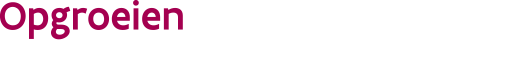 //////////////////////////////////////////////////////////////////////////////////////////////////////////////////////////////////Waarvoor dient dit formulier? Met dit formulier vraag je als organisator om je transitiesubsidie Attest van Toezicht om te zetten naar een transitiesubsidie Erkend.Je bevestigt hierbij ook dat je in de nodige locatie(s) voldoet aan de voorwaarden voor de transitiesubsidie Erkend.Waar kan je terecht voor meer informatie?
Voor meer informatie kan je contact opnemen met een klantenbeheerder van Opgroeien. Contactgegevens vind je onderaan het formulier. 
Aan wie bezorg je dit formulier?Bezorg het volledig ingevulde en ondertekende formulier via e-mail aan Opgroeien. 
Contactgegevens vind je onderaan het formulier. //////////////////////////////////////////////////////////////////////////////////////////////////////////////////////////////////Gegevens van de organisator Gegevens van de organisator Gegevens van de organisator Gegevens van de organisator Gegevens van de organisator Gegevens van de organisator Gegevens van de organisator 1.Vul de gegevens van de organisator in.Vul de gegevens van de organisator in.Vul de gegevens van de organisator in.Vul de gegevens van de organisator in.Vul de gegevens van de organisator in.Vul de gegevens van de organisator in.Vul de gegevens van de organisator in.NaamOndernemingsnummer..Gegevens met betrekking tot de aanvraagGegevens met betrekking tot de aanvraagGegevens met betrekking tot de aanvraagGegevens met betrekking tot de aanvraagGegevens met betrekking tot de aanvraagGegevens met betrekking tot de aanvraagGegevens met betrekking tot de aanvraagGegevens met betrekking tot de aanvraagGegevens met betrekking tot de aanvraag2.In welke gemeente wil je de transitiesubsidie AVT omschakelen naar een transitiesubsidie Erkend?In welke gemeente wil je de transitiesubsidie AVT omschakelen naar een transitiesubsidie Erkend?In welke gemeente wil je de transitiesubsidie AVT omschakelen naar een transitiesubsidie Erkend?In welke gemeente wil je de transitiesubsidie AVT omschakelen naar een transitiesubsidie Erkend?In welke gemeente wil je de transitiesubsidie AVT omschakelen naar een transitiesubsidie Erkend?In welke gemeente wil je de transitiesubsidie AVT omschakelen naar een transitiesubsidie Erkend?In welke gemeente wil je de transitiesubsidie AVT omschakelen naar een transitiesubsidie Erkend?In welke gemeente wil je de transitiesubsidie AVT omschakelen naar een transitiesubsidie Erkend?In welke gemeente wil je de transitiesubsidie AVT omschakelen naar een transitiesubsidie Erkend?GemeenteGemeente3.Vanaf wanneer wil je de omschakeling laten ingaan?Let op! De omschakeling kan ten vroegste vanaf de datum dat Opgroeien je vraag ontvangt.Vanaf wanneer wil je de omschakeling laten ingaan?Let op! De omschakeling kan ten vroegste vanaf de datum dat Opgroeien je vraag ontvangt.Vanaf wanneer wil je de omschakeling laten ingaan?Let op! De omschakeling kan ten vroegste vanaf de datum dat Opgroeien je vraag ontvangt.Vanaf wanneer wil je de omschakeling laten ingaan?Let op! De omschakeling kan ten vroegste vanaf de datum dat Opgroeien je vraag ontvangt.Vanaf wanneer wil je de omschakeling laten ingaan?Let op! De omschakeling kan ten vroegste vanaf de datum dat Opgroeien je vraag ontvangt.Vanaf wanneer wil je de omschakeling laten ingaan?Let op! De omschakeling kan ten vroegste vanaf de datum dat Opgroeien je vraag ontvangt.Vanaf wanneer wil je de omschakeling laten ingaan?Let op! De omschakeling kan ten vroegste vanaf de datum dat Opgroeien je vraag ontvangt.Vanaf wanneer wil je de omschakeling laten ingaan?Let op! De omschakeling kan ten vroegste vanaf de datum dat Opgroeien je vraag ontvangt.Vanaf wanneer wil je de omschakeling laten ingaan?Let op! De omschakeling kan ten vroegste vanaf de datum dat Opgroeien je vraag ontvangt.datumdatumdagmaandjaar4.Voor welke locatie(s) kreeg je tot vandaag de transitiesubsidie Attest van Toezicht in deze gemeente?Voor welke locatie(s) kreeg je tot vandaag de transitiesubsidie Attest van Toezicht in deze gemeente?Voor welke locatie(s) kreeg je tot vandaag de transitiesubsidie Attest van Toezicht in deze gemeente?Voor welke locatie(s) kreeg je tot vandaag de transitiesubsidie Attest van Toezicht in deze gemeente?Voor welke locatie(s) kreeg je tot vandaag de transitiesubsidie Attest van Toezicht in deze gemeente?Voor welke locatie(s) kreeg je tot vandaag de transitiesubsidie Attest van Toezicht in deze gemeente?Voor welke locatie(s) kreeg je tot vandaag de transitiesubsidie Attest van Toezicht in deze gemeente?Voor welke locatie(s) kreeg je tot vandaag de transitiesubsidie Attest van Toezicht in deze gemeente?Voor welke locatie(s) kreeg je tot vandaag de transitiesubsidie Attest van Toezicht in deze gemeente?Dossiernummer(s) en naam locatie(s)Dossiernummer(s) en naam locatie(s)5.Voldoe je in de locatie(s) in deze gemeente, waarvoor je op vandaag transitiesubsidie Attest van Toezicht krijgt aan de voorwaarden voor de transitiesubsidie Erkend?Voldoe je in de locatie(s) in deze gemeente, waarvoor je op vandaag transitiesubsidie Attest van Toezicht krijgt aan de voorwaarden voor de transitiesubsidie Erkend?Voldoe je in de locatie(s) in deze gemeente, waarvoor je op vandaag transitiesubsidie Attest van Toezicht krijgt aan de voorwaarden voor de transitiesubsidie Erkend?Voldoe je in de locatie(s) in deze gemeente, waarvoor je op vandaag transitiesubsidie Attest van Toezicht krijgt aan de voorwaarden voor de transitiesubsidie Erkend?Voldoe je in de locatie(s) in deze gemeente, waarvoor je op vandaag transitiesubsidie Attest van Toezicht krijgt aan de voorwaarden voor de transitiesubsidie Erkend?Voldoe je in de locatie(s) in deze gemeente, waarvoor je op vandaag transitiesubsidie Attest van Toezicht krijgt aan de voorwaarden voor de transitiesubsidie Erkend?Voldoe je in de locatie(s) in deze gemeente, waarvoor je op vandaag transitiesubsidie Attest van Toezicht krijgt aan de voorwaarden voor de transitiesubsidie Erkend?Voldoe je in de locatie(s) in deze gemeente, waarvoor je op vandaag transitiesubsidie Attest van Toezicht krijgt aan de voorwaarden voor de transitiesubsidie Erkend?Voldoe je in de locatie(s) in deze gemeente, waarvoor je op vandaag transitiesubsidie Attest van Toezicht krijgt aan de voorwaarden voor de transitiesubsidie Erkend?Ja, ik voldoe in deze locatie(s) al aan alle voorwaarden.Ja, ik voldoe in deze locatie(s) al aan alle voorwaarden.Ja, ik voldoe in deze locatie(s) al aan alle voorwaarden.Ja, ik voldoe in deze locatie(s) al aan alle voorwaarden.Ja, ik voldoe in deze locatie(s) al aan alle voorwaarden.Ja, ik voldoe in deze locatie(s) al aan alle voorwaarden.Ja, ik voldoe in deze locatie(s) al aan alle voorwaarden.Ja, ik voldoe in deze locatie(s) al aan alle voorwaarden.Neen, maar ik zal er aan voldoen zodra de omschakeling ingaat.Neen, maar ik zal er aan voldoen zodra de omschakeling ingaat.Neen, maar ik zal er aan voldoen zodra de omschakeling ingaat.Neen, maar ik zal er aan voldoen zodra de omschakeling ingaat.Neen, maar ik zal er aan voldoen zodra de omschakeling ingaat.Neen, maar ik zal er aan voldoen zodra de omschakeling ingaat.Neen, maar ik zal er aan voldoen zodra de omschakeling ingaat.Neen, maar ik zal er aan voldoen zodra de omschakeling ingaat.Ondertekening Ondertekening Ondertekening Ondertekening Ondertekening Ondertekening Ondertekening Ondertekening Ondertekening 6.Vul deze verklaring in en onderteken.Vul deze verklaring in en onderteken.Vul deze verklaring in en onderteken.Vul deze verklaring in en onderteken.Vul deze verklaring in en onderteken.Vul deze verklaring in en onderteken.Vul deze verklaring in en onderteken.Vul deze verklaring in en onderteken.Vul deze verklaring in en onderteken.Ik verklaar dat ik op de hoogte ben van de voorwaarden waaraan ik zal moeten voldoen zodra de subsidie wordt omgeschakeld.  Ik verklaar dat ik op de hoogte ben van de voorwaarden waaraan ik zal moeten voldoen zodra de subsidie wordt omgeschakeld.  Ik verklaar dat ik op de hoogte ben van de voorwaarden waaraan ik zal moeten voldoen zodra de subsidie wordt omgeschakeld.  Ik verklaar dat ik op de hoogte ben van de voorwaarden waaraan ik zal moeten voldoen zodra de subsidie wordt omgeschakeld.  Ik verklaar dat ik op de hoogte ben van de voorwaarden waaraan ik zal moeten voldoen zodra de subsidie wordt omgeschakeld.  Ik verklaar dat ik op de hoogte ben van de voorwaarden waaraan ik zal moeten voldoen zodra de subsidie wordt omgeschakeld.  Ik verklaar dat ik op de hoogte ben van de voorwaarden waaraan ik zal moeten voldoen zodra de subsidie wordt omgeschakeld.  Ik verklaar dat ik op de hoogte ben van de voorwaarden waaraan ik zal moeten voldoen zodra de subsidie wordt omgeschakeld.  Ik verklaar dat ik gemachtigd ben om in naam van de organisator de omschakeling van de subsidies aan te vragen.Ik verklaar dat ik gemachtigd ben om in naam van de organisator de omschakeling van de subsidies aan te vragen.Ik verklaar dat ik gemachtigd ben om in naam van de organisator de omschakeling van de subsidies aan te vragen.Ik verklaar dat ik gemachtigd ben om in naam van de organisator de omschakeling van de subsidies aan te vragen.Ik verklaar dat ik gemachtigd ben om in naam van de organisator de omschakeling van de subsidies aan te vragen.Ik verklaar dat ik gemachtigd ben om in naam van de organisator de omschakeling van de subsidies aan te vragen.Ik verklaar dat ik gemachtigd ben om in naam van de organisator de omschakeling van de subsidies aan te vragen.Ik verklaar dat ik gemachtigd ben om in naam van de organisator de omschakeling van de subsidies aan te vragen.DatumDatumdagmaandjaarHandtekeningHandtekeningVoor- en achternaamVoor- en achternaamFunctieFunctieBezorg dit formulier via e-mailBezorg dit formulier via e-mailKlantenbeheer - Team NoordTel: 03 206 20 95ko.noord@kindengezin.be Klantenbeheer - Team WestTel: 09 265 71 78 ko.west@kindengezin.beKlantenbeheer - Team CentrumTel: 02 533 14 67 ko.centrum@kindengezin.be Klantenbeheer - Team OostTel: 016 21 05 20ko.oost@kindengezin.be